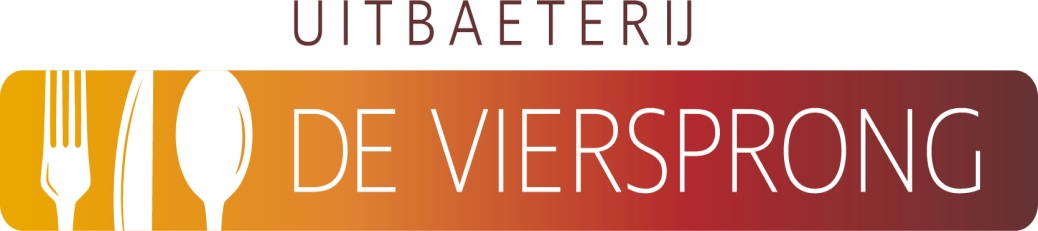 VOORGERECHTENPlankje brood met kruidenboter,Aïoli en gezouten boter 6,50Huisgemaakte mosterd-brie soep met spekjes 8,50*Huisgemaakte mosterd-brie soep zonder spekjes 8,50Soep van de dag, vraag wat onze kok vandaag gemaakt heeft 8,50Onze soepen worden geserveerd met brood en roomboter*Geroosterde knoflook champignons in Balsamico/soja saus 11,50Rundercarpaccio met rucola, zongedroogde tomaatjes,pesto, pittenmix en Parmezaan 13,50Gesneden kipfilet in een pittige saus van tomaat, chili en knoflook 13,50Carpaccio van zalm met mosterd-dilledressing, rucola,komkommer, lente ui, rode ui en pittenmix 14,505 Gamba’s gebakken in chili/knoflookolie 14,502 Garnalen kroketten van de Bourgondiër, geserveerd met boeren brood 16,50Gerechten met een * zijn vegetarisch